Actitud positivaActitud positivaHoja de Competencias: Actitud PositivaHoja de Competencias: Actitud Positiva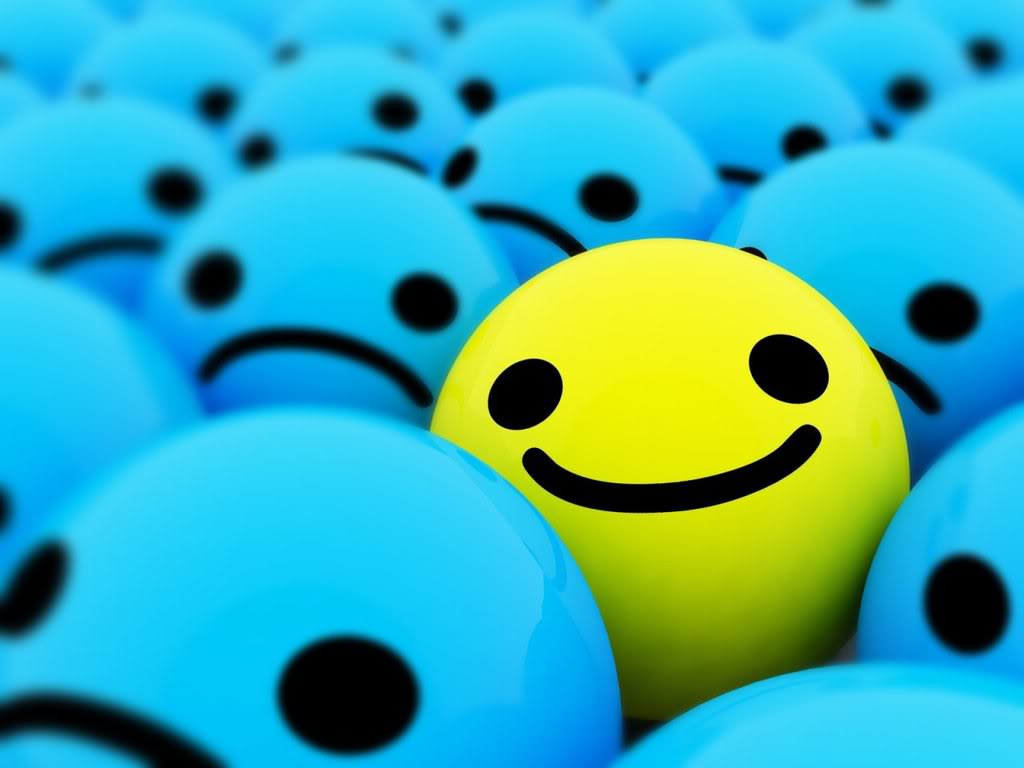 Puedo demostrar que tengo una actitud positiva porque …Puedo demostrar que tengo una actitud positiva porque …